CCS Referral Form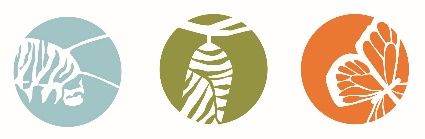 Milkweed Connections, LLC.PO Box 305 Menomonie, WI 54751Please send referrals to Kim Blue: referrals@milkweedconnections.com; phone: 715-619-8099; fax: 855-299-8701Updated provider availability is located on our website: https://www.milkweedconnections.com/our-teamConsumer/Service Recipient Name:      Telephone:      Address:      Date of Birth:       /     /     County of Residence:       	Gender (optional):      	Avatar/Customer Number (if applicable):      Service Facilitator/Social Worker Name:       	Telephone:      	E-Mail:      Service Requested (Choose all that apply):   Peer Support   Individual Skill Development and Enhancement  	  Individual and/or Family Psychoeducation  Wellness Management and RecoveryPlease note any requests for specific provider(s):       The following materials have been included with this referral:		  CCS Service Authorization	  CCS ISP			  CCS Assessment		